Přihláška do …. ročníku, nástup od 1. 9. 20 . . ve školním roce ……/……  Doporučení stávajícího Školského poradenského zařízení (ŠPZ).Datum vydání:Název ŠPZ:Stupeň PO:Potvrzujeme, že náš syn (dcera) nastoupí od …….……20__  do __.  ročníku na ZŠ Novolíšeňská.V Brně dne:                                                                         …………………………………………………                                                                                                  podpis rodičů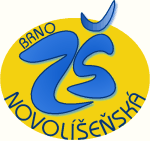 		Základní škola, Brno, Novolíšeňská 10, příspěvková organizace628 00 Brno		Základní škola, Brno, Novolíšeňská 10, příspěvková organizace628 00 Brno		Základní škola, Brno, Novolíšeňská 10, příspěvková organizace628 00 BrnoIČO 48512401      www.zsnovolisenska.cz                  č.ú.: 27-5822880257/0100                            e-mail: skola@zsnovolisenska.cztel.: 515 919 711id: 9y7mjzj	id: 9y7mjzjJméno:Příjmení:Datum narození:Bydliště:Rodné číslo:Třída:Škola:Adresa školy:Známka v posledním pololetí: Chování:Český jazyk a literatura:Anglický jazyk:Přírodověda (přírodopis):Matematika:Vlastivěda (zeměpis):Matka (jméno, příjmení, telefon, mail):Matka (jméno, příjmení, telefon, mail):Otec (jméno, příjmení, telefon, mail):Otec (jméno, příjmení, telefon, mail):